lMADONAS NOVADA PAŠVALDĪBA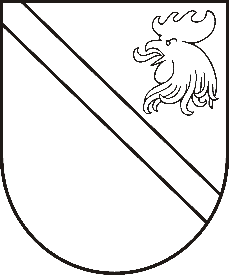 Reģ. Nr. 90000054572Saieta laukums 1, Madona, Madonas novads, LV-4801 t. 64860090, e-pasts: dome@madona.lv ___________________________________________________________________________MADONAS NOVADA PAŠVALDĪBAS DOMESLĒMUMSMadonā2019.gada 20.novembrī									       Nr.540									       (protokols Nr.22, 8.p.)Par pašvaldības nekustamā īpašuma “Ķīvītes” Dzelzavas pagasts, Madonas novads, atsavināšanu - pārdodot izsolēMadonas novada pašvaldības īpašumā ir nekustamais īpašums ar nosaukumu “Ķīvītes”, Dzelzavas pagasts, Madonas novads (kadastra Nr.7050 005 0452), kas sastāv no vienas neapbūvētas zemes vienības (kadastra apzīmējums 7050 005 0175), ar kopējo platību 8000 m², nekustamajam īpašumam ir starpgabala statuss. Dzelzavas pagasta pārvalde ierosina nodot nekustamo īpašumu atsavināšanai, jo pašvaldības funkciju veikšanai minētais īpašums nav nepieciešams.  Nekustamā īpašuma novērtējumu ir veicis SIA “Eiroeksperts”, sertificēts vērtētājs Guntis Štefenbergs (apliecības Nr.72). Saskaņā ar nekustamā īpašuma novērtējumu nekustamā īpašuma tirgus vērtība uz 2018.gada 23.oktobri  ir EUR 1200,00 (viens tūkstotis divi simti euro 00 centi).Par nekustamā īpašuma novērtēšanu Dzelzavas pagasta pārvalde ir veikusi pakalpojuma apmaksu EUR 242,00 (divi simti četrdesmit divi euro 00 centi) apmērā. Pamatojoties uz „Publiskās personas mantas atsavināšanas likuma” 3.panta pirmās daļas 1.punktu, 4.pantu, ņemot vērā 13.11.2019. Uzņēmējdarbības, teritoriālo un vides jautājumu komitejas un 20.11.2019. Finanšu un attīstības komitejas atzinumus, atklāti balsojot: PAR – 11 (Agris Lungevičs, Ivars Miķelsons, Andrejs Ceļapīters, Antra Gotlaufa, Gunārs Ikaunieks, Valda Kļaviņa, Andris Sakne, Rihards Saulītis, Aleksandrs Šrubs, Gatis Teilis, Kaspars Udrass), PRET – NAV, ATTURAS – NAV, Madonas novada pašvaldības dome  NOLEMJ:Atsavināt – pārdot mutiskā izsolē ar augšupejošu soli pašvaldības nekustamo īpašumu “Ķīvītes”, Dzelzavas pagasts, Madonas novads (kadastra Nr.7050 005 0452).Apstiprināt pašvaldības nekustamā īpašuma “Ķīvītes”, Dzelzavas pagasts, Madonas novads (kadastra Nr.7050 005 0452) nosacīto cenu EUR 1500,00 (viens tūkstotis pieci simti euro 00 centi).Apstiprināt nekustamā īpašuma izsoles noteikumus. Uzdot Pašvaldības īpašuma atsavināšanas un izmantošanas komisijai organizēt nekustamā īpašuma izsoli. Kontroli par lēmuma izpildi uzdot pašvaldības izpilddirektorei V.Robaltei. Pielikumā: Izsoles noteikumi. Domes priekšsēdētājs								          A.LungevičsPlotka 64852058